13 października 2021 r.Apel środowiska samorządowego w obronie społeczności lokalnych i regionalnychOd 1990 roku samodzielność, wolność i swoboda dysponowania przyznanymi środkami jest jednym   
z fundamentów funkcjonowania samorządów w naszym kraju. Od kilku lat z niepokojem obserwujemy działania zmierzające do przywrócenia w Polsce modelu autorytarnego państwa scentralizowanego,          które – po zmianach politycznych z roku 1989 – stopniowo przekształciliśmy w państwo demokratyczne, oparte na zasadzie pomocniczości. Istotna część władzy publicznej została w nim przekazana obywatelom oraz ich przedstawicielstwom lokalnym i regionalnym. Coraz bardziej jaskrawe są jednak działania odbierające naszym społecznościom lokalnym uprawnienia do decydowania o swoich sprawach, swobodnego dysponowania środkami, zgodnie z lokalnymi potrzebami i demokratycznie ustalanymi priorytetami. Lista odebranych uprawnień stale się wydłuża. Obserwujemy wyraźne zmniejszanie kompetencji samorządów – między innymi w obszarze zdrowia, edukacji i finansów. Prawo oświatowe, które wzmacnia rolę niepoddanego społecznej kontroli urzędnika – kuratora oświaty, niszczy niezależność, samodzielność   
i twórcze myślenie samorządów, dyrektorów szkół, nauczycieli, rodziców i uczniów. Coraz bardziej dotkliwe są także zmiany prawne, powodujące znaczne uszczuplenia dochodów własnych gmin, powiatów i województw, w skali, która pozbawia je możliwości prowadzenia polityki rozwoju, a dla wielu oznacza zagrożenie utraty płynności finansowej. Ubytki w udziałach w PIT, będące efektem zmian prawnych z lat 2019-2020 oraz propozycje projektowane obecnie w ramach tzw. „Polskiego Ładu” nie rekompensują strat finansowych, jakie poniosą gminy, powiaty i województwa, a dochody własne samorządów będą zastępowane transferami z budżetu państwa. Prowadzi to do uzależnienia finansowego jednostek samorządu terytorialnego od administracji rządowej. Na skutek wprowadzanych zmian społeczności lokalne utracą możliwość realizacji zadań w oczekiwanej przez Polaków skali, zwłaszcza, że nikt nie zmniejszył zakresu spraw, jakie zostały ustawami przekazane gminom, powiatom i województwom. Będzie mniej nowych dróg i obiektów służących mieszkańcom,  
a utrzymanie jakości usług komunalnych będzie wymagało wzrostu cen. Dlatego w imieniu mieszkańców naszych gmin postulujemy i domagamy się zwiększenia udziału samorządów w podatku PIT, adekwatnego do utraconych wpływów wynikających z ustaw wprowadzonych w tzw. „Polskim Ładzie” oraz stworzenia Funduszu Rozwoju Polskiej Wsi jako mechanizmu wyrównującego rozwój obszarów wiejskich i wiejsko-miejskich.Upominamy się o szacunek dla samorządności i fundamentalnej dla niej zasady pomocniczości.  Jesteśmy po stronie społeczności lokalnych i regionalnych. 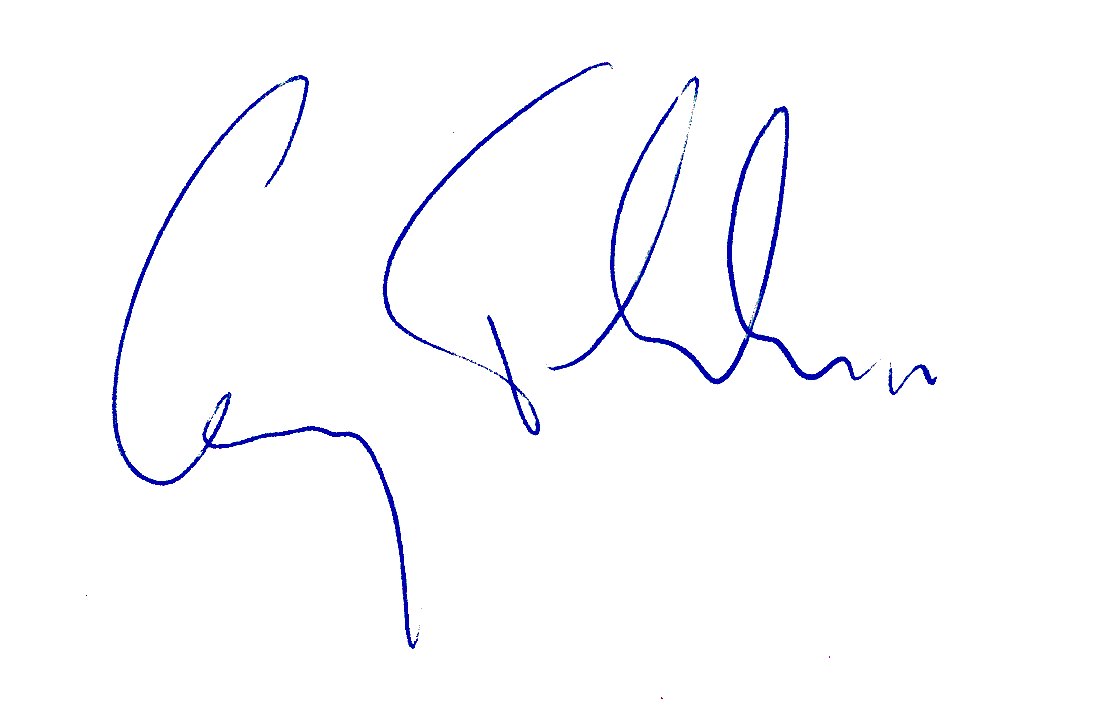 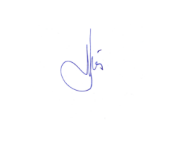 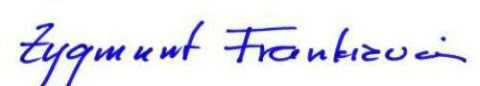 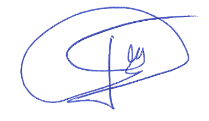 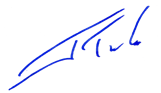 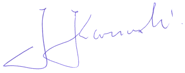 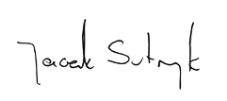 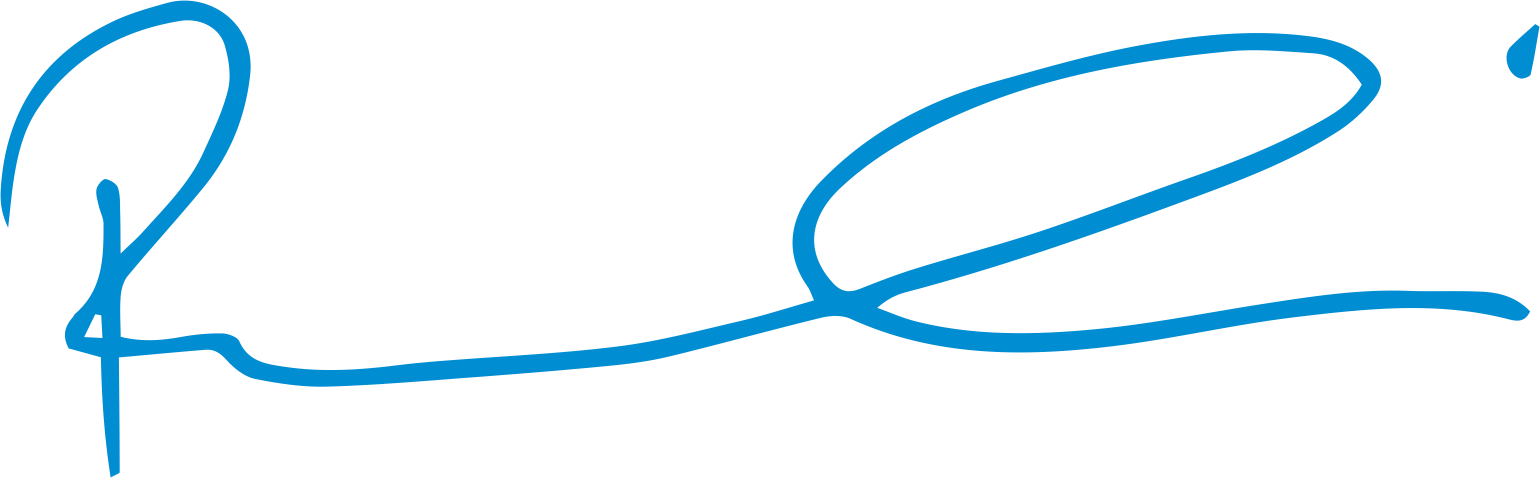 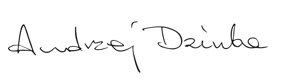 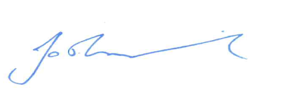 